ΑΝΑΚΟΙΝΩΣΗ - ΠΡΟΣΚΛΗΣΗΘέμα: Πρόσκληση εκδήλωσης ενδιαφέροντος για την εκτέλεση των εργασιών που περιλαμβάνονται στην Τεχνική Περιγραφή με τίτλο «Τοίχος αντιστήριξης στην Τ.Κ. Γρανιτσοπούλας του Δήμου Ζίτσας» προϋπολογισμού 7.200,00€ με Φ.Π.Α. Δεδομένης της ανάγκης σύναψης σύμβασης για την εκτέλεση των εργασιών που περιλαμβάνονται στην Τεχνική Περιγραφή με τίτλο «Τοίχος αντιστήριξης στην Τ.Κ. Γρανιτσοπούλας του Δήμου Ζίτσας» προϋπολογισμού 7.200,00€ με Φ.Π.Α. και αποτελεί αναπόσπαστο μέρος της παρούσης, με την διαδικασία της απευθείας ανάθεσης, να καταθέσετε τις σφραγισμένες προσφορές σας, έως την Πέμπτη 30 Απριλίου και ώρα 13:00 στο Πρωτόκολλο του Δήμου Ζίτσας.Ο σφραγισμένος φάκελος της προσφοράς θα περιλαμβάνει την Οικονομική προσφορά του προσφέροντος, για την εκτέλεση των εργασιών που περιλαμβάνονται στην Τεχνική Περιγραφή.Ο ΔήμαρχοςΠλιάκος Μιχαήλ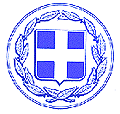 ΕΛΛΗΝΙΚΗ ΔΗΜΟΚΡΑΤΙΑΝΟΜΟΣ ΙΩΑΝΝΙΝΩΝΔΗΜΟΣ ΖΙΤΣΑΣΕΔΡΑ ΕΛΕΟΥΣΑΤΑΧ. Δ/ΝΣΗ:  Λ. ΕΛΕΥΘΕΡΙΑΣ & ΕΥΚΛΕΙΔΟΥ  ΠΛΗΡ.: Στέφου ΝικολέτταΤ.Κ.45445ΤΗΛ.:26533-60000FAX:26510-62794e-mail: zitsa@zitsa.gov.gr   Ελεούσα 29 / 04 / 2015                                          Α.Π. : 6602Προς: κάθε ενδιαφερόμενοΕΛΛΗΝΙΚΗ ΔΗΜΟΚΡΑΤΙΑΕΛΛΗΝΙΚΗ ΔΗΜΟΚΡΑΤΙΑΕΛΛΗΝΙΚΗ ΔΗΜΟΚΡΑΤΙΑΕΛΛΗΝΙΚΗ ΔΗΜΟΚΡΑΤΙΑΕΛΛΗΝΙΚΗ ΔΗΜΟΚΡΑΤΙΑΕΛΛΗΝΙΚΗ ΔΗΜΟΚΡΑΤΙΑΕΛΛΗΝΙΚΗ ΔΗΜΟΚΡΑΤΙΑΕΛΛΗΝΙΚΗ ΔΗΜΟΚΡΑΤΙΑΕΛΛΗΝΙΚΗ ΔΗΜΟΚΡΑΤΙΑΝΟΜΟΣ ΙΩΑΝΝΙΝΩΝΝΟΜΟΣ ΙΩΑΝΝΙΝΩΝΝΟΜΟΣ ΙΩΑΝΝΙΝΩΝΝΟΜΟΣ ΙΩΑΝΝΙΝΩΝΝΟΜΟΣ ΙΩΑΝΝΙΝΩΝΝΟΜΟΣ ΙΩΑΝΝΙΝΩΝΝΟΜΟΣ ΙΩΑΝΝΙΝΩΝΝΟΜΟΣ ΙΩΑΝΝΙΝΩΝΝΟΜΟΣ ΙΩΑΝΝΙΝΩΝΔΗΜΟΣ ΖΙΤΣΑΣΔΗΜΟΣ ΖΙΤΣΑΣΔΗΜΟΣ ΖΙΤΣΑΣΔΗΜΟΣ ΖΙΤΣΑΣΔΗΜΟΣ ΖΙΤΣΑΣΔΗΜΟΣ ΖΙΤΣΑΣΔΗΜΟΣ ΖΙΤΣΑΣΔΗΜΟΣ ΖΙΤΣΑΣΔΗΜΟΣ ΖΙΤΣΑΣΕΔΡΑ ΕΛΕΟΥΣΑΕΔΡΑ ΕΛΕΟΥΣΑΕΔΡΑ ΕΛΕΟΥΣΑΕΔΡΑ ΕΛΕΟΥΣΑΕΔΡΑ ΕΛΕΟΥΣΑΕΔΡΑ ΕΛΕΟΥΣΑΕΔΡΑ ΕΛΕΟΥΣΑΕΔΡΑ ΕΛΕΟΥΣΑΕΔΡΑ ΕΛΕΟΥΣΑΕΡΓΟ:ΕΡΓΟ:ΤΟΙΧΟΣ ΑΝΤΙΣΤΗΡΙΞΗΣ ΣΤΗΝ Τ.Κ. ΓΡΑΝΙΤΣΟΠΟΥΛΑΣΤΟΙΧΟΣ ΑΝΤΙΣΤΗΡΙΞΗΣ ΣΤΗΝ Τ.Κ. ΓΡΑΝΙΤΣΟΠΟΥΛΑΣΤΟΙΧΟΣ ΑΝΤΙΣΤΗΡΙΞΗΣ ΣΤΗΝ Τ.Κ. ΓΡΑΝΙΤΣΟΠΟΥΛΑΣΤΟΙΧΟΣ ΑΝΤΙΣΤΗΡΙΞΗΣ ΣΤΗΝ Τ.Κ. ΓΡΑΝΙΤΣΟΠΟΥΛΑΣΤΟΙΧΟΣ ΑΝΤΙΣΤΗΡΙΞΗΣ ΣΤΗΝ Τ.Κ. ΓΡΑΝΙΤΣΟΠΟΥΛΑΣΤΟΙΧΟΣ ΑΝΤΙΣΤΗΡΙΞΗΣ ΣΤΗΝ Τ.Κ. ΓΡΑΝΙΤΣΟΠΟΥΛΑΣΤΟΥ ΔΗΜΟΥ ΖΙΤΣΑΣΤΟΥ ΔΗΜΟΥ ΖΙΤΣΑΣΤΟΥ ΔΗΜΟΥ ΖΙΤΣΑΣΤΟΥ ΔΗΜΟΥ ΖΙΤΣΑΣΤΟΥ ΔΗΜΟΥ ΖΙΤΣΑΣΤΟΥ ΔΗΜΟΥ ΖΙΤΣΑΣΚ.Α.: 30-7336.515Κ.Α.: 30-7336.515Κ.Α.: 30-7336.515ΔΗΜΟΣ:ΔΗΜΟΣ:ΖΙΤΣΑΣΠΡΟΫΠΟΛΟΓΙΣΜΟΣ:ΠΡΟΫΠΟΛΟΓΙΣΜΟΣ:ΠΡΟΫΠΟΛΟΓΙΣΜΟΣ:ΠΡΟΫΠΟΛΟΓΙΣΜΟΣ:7200.00ΕΥΡΩΓια εργασίες :Για εργασίες :5853.66ΕΥΡΩΓια Φ.Π.Α. :Για Φ.Π.Α. :1346.34ΕΥΡΩΣΥΝΟΛΟ:ΣΥΝΟΛΟ:7200.00ΕΥΡΩΕΛΛΗΝΙΚΗ ΔΗΜΟΚΡΑΤΙΑΕΛΛΗΝΙΚΗ ΔΗΜΟΚΡΑΤΙΑΕΛΛΗΝΙΚΗ ΔΗΜΟΚΡΑΤΙΑΕΛΛΗΝΙΚΗ ΔΗΜΟΚΡΑΤΙΑΝΟΜΟΣ ΙΩΑΝΝΙΝΩΝΝΟΜΟΣ ΙΩΑΝΝΙΝΩΝΝΟΜΟΣ ΙΩΑΝΝΙΝΩΝΝΟΜΟΣ ΙΩΑΝΝΙΝΩΝΕΡΓΟ:ΤΟΙΧΟΣ ΑΝΤΙΣΤΗΡΙΞΗΣ ΣΤΗΝ ΤΟΙΧΟΣ ΑΝΤΙΣΤΗΡΙΞΗΣ ΣΤΗΝ ΤΟΙΧΟΣ ΑΝΤΙΣΤΗΡΙΞΗΣ ΣΤΗΝ ΤΟΙΧΟΣ ΑΝΤΙΣΤΗΡΙΞΗΣ ΣΤΗΝ ΔΗΜΟΣ ΖΙΤΣΑΣΔΗΜΟΣ ΖΙΤΣΑΣΔΗΜΟΣ ΖΙΤΣΑΣΔΗΜΟΣ ΖΙΤΣΑΣΤ.Κ. ΓΡΑΝΙΤΣΟΠΟΥΛΑΣΤ.Κ. ΓΡΑΝΙΤΣΟΠΟΥΛΑΣΤ.Κ. ΓΡΑΝΙΤΣΟΠΟΥΛΑΣΤ.Κ. ΓΡΑΝΙΤΣΟΠΟΥΛΑΣΕΔΡΑ ΕΛΕΟΥΣΑΕΔΡΑ ΕΛΕΟΥΣΑΕΔΡΑ ΕΛΕΟΥΣΑΕΔΡΑ ΕΛΕΟΥΣΑΤΕΧΝΙΚΗ ΠΕΡΙΓΡΑΦΗΤΕΧΝΙΚΗ ΠΕΡΙΓΡΑΦΗΤΕΧΝΙΚΗ ΠΕΡΙΓΡΑΦΗΤΕΧΝΙΚΗ ΠΕΡΙΓΡΑΦΗΤΕΧΝΙΚΗ ΠΕΡΙΓΡΑΦΗΤΕΧΝΙΚΗ ΠΕΡΙΓΡΑΦΗΤΕΧΝΙΚΗ ΠΕΡΙΓΡΑΦΗΤΕΧΝΙΚΗ ΠΕΡΙΓΡΑΦΗΤΕΧΝΙΚΗ ΠΕΡΙΓΡΑΦΗΗ παρούσα περιγραφή αφορά την κατασκευη τοίχου αντιστήριξης στην Τ.Κ. Γρανιτσοπούλας του Δήμου Ζίτσας,Η παρούσα περιγραφή αφορά την κατασκευη τοίχου αντιστήριξης στην Τ.Κ. Γρανιτσοπούλας του Δήμου Ζίτσας,Η παρούσα περιγραφή αφορά την κατασκευη τοίχου αντιστήριξης στην Τ.Κ. Γρανιτσοπούλας του Δήμου Ζίτσας,Η παρούσα περιγραφή αφορά την κατασκευη τοίχου αντιστήριξης στην Τ.Κ. Γρανιτσοπούλας του Δήμου Ζίτσας,Η παρούσα περιγραφή αφορά την κατασκευη τοίχου αντιστήριξης στην Τ.Κ. Γρανιτσοπούλας του Δήμου Ζίτσας,Η παρούσα περιγραφή αφορά την κατασκευη τοίχου αντιστήριξης στην Τ.Κ. Γρανιτσοπούλας του Δήμου Ζίτσας,Η παρούσα περιγραφή αφορά την κατασκευη τοίχου αντιστήριξης στην Τ.Κ. Γρανιτσοπούλας του Δήμου Ζίτσας,Η παρούσα περιγραφή αφορά την κατασκευη τοίχου αντιστήριξης στην Τ.Κ. Γρανιτσοπούλας του Δήμου Ζίτσας,Η παρούσα περιγραφή αφορά την κατασκευη τοίχου αντιστήριξης στην Τ.Κ. Γρανιτσοπούλας του Δήμου Ζίτσας,από αργολιθοδομή, μήκους 12.00μ. και ύψους 2.00μ. καθώς και την κατασκευή φρεατίων υδροσυλλογής.από αργολιθοδομή, μήκους 12.00μ. και ύψους 2.00μ. καθώς και την κατασκευή φρεατίων υδροσυλλογής.από αργολιθοδομή, μήκους 12.00μ. και ύψους 2.00μ. καθώς και την κατασκευή φρεατίων υδροσυλλογής.από αργολιθοδομή, μήκους 12.00μ. και ύψους 2.00μ. καθώς και την κατασκευή φρεατίων υδροσυλλογής.από αργολιθοδομή, μήκους 12.00μ. και ύψους 2.00μ. καθώς και την κατασκευή φρεατίων υδροσυλλογής.από αργολιθοδομή, μήκους 12.00μ. και ύψους 2.00μ. καθώς και την κατασκευή φρεατίων υδροσυλλογής.από αργολιθοδομή, μήκους 12.00μ. και ύψους 2.00μ. καθώς και την κατασκευή φρεατίων υδροσυλλογής.από αργολιθοδομή, μήκους 12.00μ. και ύψους 2.00μ. καθώς και την κατασκευή φρεατίων υδροσυλλογής.από αργολιθοδομή, μήκους 12.00μ. και ύψους 2.00μ. καθώς και την κατασκευή φρεατίων υδροσυλλογής.Οι εργασίες που θα εκτελεσθούν φαίνονται στο συνημμένο προϋπολογισμό του έργου.Οι εργασίες που θα εκτελεσθούν φαίνονται στο συνημμένο προϋπολογισμό του έργου.Οι εργασίες που θα εκτελεσθούν φαίνονται στο συνημμένο προϋπολογισμό του έργου.Οι εργασίες που θα εκτελεσθούν φαίνονται στο συνημμένο προϋπολογισμό του έργου.Οι εργασίες που θα εκτελεσθούν φαίνονται στο συνημμένο προϋπολογισμό του έργου.Οι εργασίες που θα εκτελεσθούν φαίνονται στο συνημμένο προϋπολογισμό του έργου.Οι εργασίες που θα εκτελεσθούν φαίνονται στο συνημμένο προϋπολογισμό του έργου.Οι εργασίες που θα εκτελεσθούν φαίνονται στο συνημμένο προϋπολογισμό του έργου.Οι εργασίες που θα εκτελεσθούν φαίνονται στο συνημμένο προϋπολογισμό του έργου.α/αα/αΆρθροΕίδος εργασίαςΆρθρο ΜονάδαΠοσότητα Τιμή  ΜονάδαςΔαπάνηα/αα/αΆρθροΕίδος εργασίαςΑναθεώρησηςΜονάδαΠοσότητα Τιμή  ΜονάδαςΔαπάνηΟΜΑΔΑ Α: ΧΩΜΑΤΟΥΡΓΙΚΕΣ ΕΡΓΑΣΙΕΣΟΜΑΔΑ Α: ΧΩΜΑΤΟΥΡΓΙΚΕΣ ΕΡΓΑΣΙΕΣ1120.02Γενικές εκσκαφές σε έδαφος γαιώδες-ημιβραχώδες για την δημιουργία υπογείων κλπ χώρωνΟΙΚ-2112m331.503.64 114.662220.03Γενικές εκσκαφές σε έδαφος βραχώδες2220.03.03σε εδάφη βραχώδη, εκτός από γρανιτικά-κροκαλοπαγή χωρίς χρήση εκρηκτικών υλώνΟΙΚ-2117m33.5023.34 81.693320.05Eκσκαφή θεμελίων και τάφρων με χρήση μηχανικών μέσων3320.05.01σε εδάφη γαιώδη-ημιβραχώδηΟΙΚ-2124m312.505.34 66.754420.05.02σε εδάφη βραχώδη, εκτός από γρανιτικά-κροκαλοπαγή, χωρίς χρήση εκρηκτικών ΟΙΚ-2127m33.1228.84 89.98553.10Εκσκαφή ορυγμάτων υπογείων δικτύων σε έδαφος γαιώδες ή ημιβραχώδες553.10.02Με πλάτος πυθμένα έως , με την φόρτωση των προϊόντων εκσκαφής επί αυτοκινήτου, την σταλία του αυτοκινήτου και την μεταφορά σε οποιαδήποτε απόσταση.553.10.02.01Για βάθος ορύγματος έως ΥΔΡ 6081.1m37.598.55 64.89665.05Επιχώσεις ορυγμάτων υπογείων δικτύων με διαβαθμισμένο θραυστό αμμοχάλικο λατομείου665.05.01Για συνολικό πάχος επίχωσης έως ΥΔΡ 6068m33.6313.87 50.35774.01Καθαιρέσεις μεμονωμένων στοιχείων ή τμημάτων κατασκευών από οπλισμένο σκυρόδεμα.774.01.01Συνήθους ακριβείας, με χρήση αεροσυμπιεστών κλπ συμβατικών μέσων (υδραυλική σφύρα, εργαλεία πεπιεσμένου αέρα, ηλεκτροεργαλεία κλπ)ΥΔΡ 6082.1m30.2042.25 8.458822.02Καθαίρεση ανωδομών από αργολιθοδομή ή λιθοδομή ΟΙΚ-2204m31.7623.34 41.089920.30Φορτοεκφόρτωση προϊόντων εκσκαφών με μηχανικά μέσαΟΙΚ-2171m352.380.90 47.141010Γ-2Βάση οδοστρωσίας1010Γ-2.1Βάση μεταβλητού πάχους (Π.Τ.Π. Ο-155)ΟΔΟ-3211.Βm31.8018.1532.671111Σχ. Β-5Λιθοπλήρωση με κροκάλες από χείμμαροΟΔΟ-2251m313.5625.08340.08ΟΜΑΔΑ Β: ΑΡΓΟΛΙΘΟΔΟΜΕΣ ΟΜΑΔΑ Β: ΑΡΓΟΛΙΘΟΔΟΜΕΣ 121242.11Αργολιθοδομές με ασβεστοτσιμεντοκονίαμα των  τσιμέντου121242.11.01Αργολιθοδομές με ασβεστοτσιμεντοκονίαμα χωρίς ορατές όψειςΟΙΚ-4211m315.6064.00 998.40131342.11.02Αργολιθοδομές με ασβεστοτσιμεντοκονίαμα μιάς ορατής όψεωςΟΙΚ-4212m320.9670.00 1,467.20ΟΜΑΔΑ Γ: ΤΕΧΝΙΚΑ ΕΡΓΑ - ΣΚΥΡΟΔΕΜΑΤΑΟΜΑΔΑ Γ: ΤΕΧΝΙΚΑ ΕΡΓΑ - ΣΚΥΡΟΔΕΜΑΤΑ141432.02Προμήθεια, μεταφορά επιτόπου, διάστρωση και συμπύκνωση σκυροδέματος χωρίς χρήση αντλίας 141432.02.04Για κατασκευές από σκυρόδεμα κατηγορίας C16/20ΟΙΚ-3214m33.9484.00 330.96151532.25Προσαύξηση τιμής σκυροδέματος οποιασδήποτε κατηγορίας, όταν το σύνολο της χρησιμοποιούμενης ποσότητας δεν υπερβαίνει τα  151532.25.03Για κατασκευές από σκυρόδεμα κατηγορίας C16/20ΟΙΚ-3223.Α.5m33.9416.80 66.19161638.03Ξυλότυποι συνήθων χυτών κατασκευώνΟΙΚ 3816m222.2715.70 349.64171738.20Χαλύβδινοι οπλισμοί σκυροδέματος171738.20.03Δομικά πλέγματα B500C (S500s)ΟΙΚ-3873kg99.001.01 99.99181812.13Αγωγοί υπό πίεση από σωλήνες PVC-U181812.13.01Ονομαστικής πίεσης 6 at181812.13.01.01Ονομαστικής διαμέτρου D ΥΔΡ 6620.1m8.001.75 14.001919Ε-1.2 Μονόπλευρα χαλύβδινα στηθαία ασφαλείας, ικανότητας συγκράτησης Η1 που τοποθετούνται με έμπηξη, κατηγορίας σφοδρότητας πρόσκρουσης Α, σύμφωνα με το πρότυπο ΕΛΟΤ ΕΝ 1317-21919Ε-1.2.1Στηθαίο ασφαλείας ικανότητας συγκράτησης Η1, λειτουργικού πλάτους W5ΟΔΟ-2653m7.8050.00 390.00202011.02Μεταλλικές εσχάρες υδροσυλλογής202011.02.02Εσχάρες καναλιών υδροσυλλογής, χαλύβδινες, ηλεκτροσυγκολλητέςΥΔΡ 6752kg350.503.10 1,086.55ΟΜΑΔΑ Δ: ΑΣΦΑΛΤΙΚΑ 2121Δ-3Ασφαλτική προεπάλειψηΟΔΟ-4110m212.001.2014.402222Δ-8Ασφαλτική στρώση κυκλοφορίας πάχους  (Π.Τ.Π. Α265)2222Δ-8.1Ασφαλτική στρώση κυκλοφορίας  με χρήση κοινής ασφάλτου ΟΔΟ-4521.Βm212.008.1798.04Άθροισμα:Άθροισμα:5,853.11Απρόβλεπτα:Απρόβλεπτα:0.55Άθροισμα:Άθροισμα:5,853.66Φ.Π.Α.23% :Φ.Π.Α.23% :1,346.34ΣΥΝΟΛΟ:ΣΥΝΟΛΟ:7,200.00Η προϋπολογισθείσα δαπάνη του έργου ανέρχεται στο ποσό τωνΗ προϋπολογισθείσα δαπάνη του έργου ανέρχεται στο ποσό τωνΗ προϋπολογισθείσα δαπάνη του έργου ανέρχεται στο ποσό τωνΗ προϋπολογισθείσα δαπάνη του έργου ανέρχεται στο ποσό τωνΗ προϋπολογισθείσα δαπάνη του έργου ανέρχεται στο ποσό των7,200.00 €7,200.00 €(για εργασίες : 5.853,66 € για Φ.Π.Α. : 1.346,34 € όση και η χρηματοδότηση.(για εργασίες : 5.853,66 € για Φ.Π.Α. : 1.346,34 € όση και η χρηματοδότηση.(για εργασίες : 5.853,66 € για Φ.Π.Α. : 1.346,34 € όση και η χρηματοδότηση.(για εργασίες : 5.853,66 € για Φ.Π.Α. : 1.346,34 € όση και η χρηματοδότηση.(για εργασίες : 5.853,66 € για Φ.Π.Α. : 1.346,34 € όση και η χρηματοδότηση.(για εργασίες : 5.853,66 € για Φ.Π.Α. : 1.346,34 € όση και η χρηματοδότηση.(για εργασίες : 5.853,66 € για Φ.Π.Α. : 1.346,34 € όση και η χρηματοδότηση.(για εργασίες : 5.853,66 € για Φ.Π.Α. : 1.346,34 € όση και η χρηματοδότηση.(για εργασίες : 5.853,66 € για Φ.Π.Α. : 1.346,34 € όση και η χρηματοδότηση.ΙΩΑΝΝΙΝΑ 01 / 04 / 2015ΙΩΑΝΝΙΝΑ 01 / 04 / 2015ΙΩΑΝΝΙΝΑ 01 / 04 / 2015ΙΩΑΝΝΙΝΑ 01 / 04 / 2015ΙΩΑΝΝΙΝΑ 01 / 04 / 2015ΙΩΑΝΝΙΝΑ 01 / 04 / 2015ΙΩΑΝΝΙΝΑ 01 / 04 / 2015ΙΩΑΝΝΙΝΑ 01 / 04 / 2015ΙΩΑΝΝΙΝΑ 01 / 04 / 2015Ο ΔΗΜΑΡΧΟΣΟ ΔΗΜΑΡΧΟΣΠΛΙΑΚΟΣ ΜΙΧΑΛΗΣΠΛΙΑΚΟΣ ΜΙΧΑΛΗΣ